Gifford PTA Membership - Join Now!Membership: $6 per individual, $12.00 per familyWhy should you become a PTA member? You will be joining the largest volunteer child advocacy association in the nation, which reminds our country of its obligations to children and provides parents and families with a powerful voice to speak on behalf of every child while providing the best tools for parents to help their children be successful students. PTA is a not-for-profit organization of parents, educators, students, and other citizens who are active in their schools and communities.Did you know that Wisconsin’s PTA was successful in influencing?Wisconsin’s current main advocacy areas are: At Gifford, we strive to increase parent involvement, provide programs to enhance education, and host fun family events so our children can succeed in school and grow to be productive adults.Having parents engaged in student learning increases achievement!What specifically do I get by joining Gifford’s PTA? Access to our closed Facebook Group which is a valuable forum for questions, knowing what is going on in the school community, pictures and much more!A voting voice on: Volunteer of the Year Award, Outstanding Educator of the Year Award, the 2017-18 budget, the 2017-18 officers and much moreJoin us in being a partner with Gifford!Please complete and return the membership form below.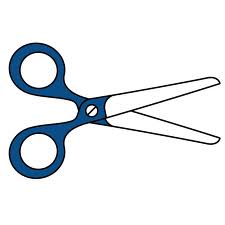 To learn more, visit http://www.rusd.org/gifford/join-us or contact giffordschoolpta@gmail.comGifford PTA—2015-16 Membership FormPlease complete form & submit with dues (Make checks payable to Gifford PTA)Please Circle: Single $6.00 Family $12.00 (please include both names on form)Name: _________________________________ Phone: _______________ email:_____________________Name: _________________________________ Phone: _______________ email:_____________________Would you like to receive e-mails with volunteer opportunities at our school?  Yes or NoWould you like to be a member of our closed Facebook Group Gifford Elementary PTA?  Yes or NoChild(ren) attending Gifford:							Gifford STAFF Member? Yes or NoRequired KindergartenLiteracyRequired Teacher CertificationBetter movies for children/movie going habits of childrenSchool fundingClosing the Achievement GapAfter school programsSchool based health careParent InvolvementSubstance abuse preventionStudent NameGradeClassroom#/Teacher Name—————–——-——————————————–——-———————PTA Use Only:—————–——-——————————————–——-———————Payment Method: _________—————–——-——————————————–——-———————Card Issued: _________